Sayı	: 95231997-302.16/							                 25.11.2019Konu  : Sınav Sonucu İtiraz DeğerlendirmeMÜDÜRLÜK MAKAMINAİlgi	:…../…../20… tarihli ve …….. sayılı itiraz dilekçesi2019-2020 Eğitim Öğretim Yılı Bahar Yarıyılı arasınav/final sınavı için aşağıda belirtilen dersin notuna itiraz eden öğrencimiz ile ilgili olarak sınav kağıdı incelenmiş olup yeniden yapılan değerlendirme neticesinde verilen not ile ilgili bilgiler aşağıda sunulmuştur.Gereğini bilgilerinize arz ederim.                   					                     Öğr. Gör. Özgür Doğan GÜRCÜ                           Bölüm Başkanı	…./…../2019       Bölüm Başkanı : Öğr. Gör. Cihat ÇETİN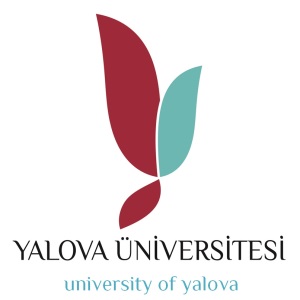 T.C.YALOVA ÜNİVERSİTESİ    Çınarcık Meslek Yüksekokulu     Büro Hizmetleri ve Sekreterlik Bölüm Başkanlığı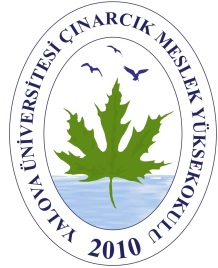 ProgramıDers Kodu/AdıSınav TarihiÖğrencinin Adı Soyadı/NumarasıÖğrencinin İlk NotuÖğrencinin Değerlendirme Sonu Notu……. Programı (1.Öğr.)ÇMYO110-……… Dersi25.12.2019 Perşembe192……….. A………. V……………5080